Colegio Emilia Riquelme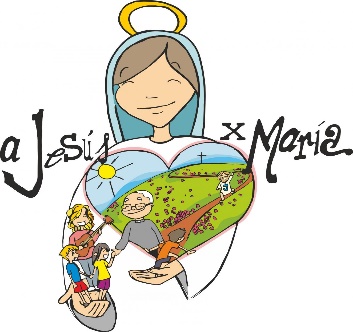 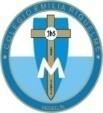 Tecnología e informática Grado: 6Gracias por su apoyo.Un saludo enorme y Dios los guarde.Nuestras clases en el horario normal los lunes de 08:00 a 9:00 am.Miércoles de 9:30 a 10:30 aclarar dudas por WhatsApp.(Los correos por si se presentan inquietudes). Correo: protecnologia11@gmail.com. Fecha 27 de JULIO 2020Saludo: oración. TEMA: Explicación de sistemas tecnológicos.Diferencia los diferentes sistemas tecnológicos.REPASO DE TEMAS.3 editores.Fecha 29 de JULIO 2020TEMA: TALLER RESPONDE FALSO O VERDADERO.Esta actividad se realiza en el Word y se adjunta al classroom.Los sistemas mecánicos se caracterizan por conformarse de elementos o piezas sólidas.  (                        ).Los sistemas hidráulicos son molinos manuales. (                       ).Un sistema hidráulico produce movimiento de circulación. (                        )Los sistemas neumáticos emplean una tecnología de aire comprimido. (                            ).Un sistema eléctrico no produce calor. (                               ).Un inflaneumatico hace parte de un sistema neumático. (                            ).Las plantas transformadoras son ejemplos de sistema eléctrico.(                                   ).Los tipos de sistemas tecnológicos son hidráulico, mecánico, eléctrico y neumático. (                                    ).